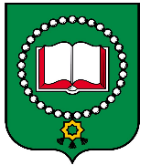 ГЛАВАКУРЧАЛОЕВСКОГО МУНИЦИПАЛЬНОГО РАЙОНАЧЕЧЕНСКОЙ РЕСПУБЛИКИНОХЧИЙН РЕСПУБЛИКИН КУРЧАЛОЙНМУНИЦИПАЛЬНИ К1ОШТАНКУЬЙГАЛХОРАСПОРЯЖЕНИЕ21 октября 2021 года                                                                                      № 16-рг. КурчалойО проведении конкурса на замещение вакантной должности муниципальной службы в аппарате Совета депутатов Курчалоевского муниципального района Чеченской РеспубликиВ соответствии с Федеральным законом от 02.03.2007 №25-ФЗ «О муниципальной службе в Российской Федерации», Законом Чеченской Республики «О муниципальной службе в Чеченской Республике» от 26.06.2007 № 36-рз, Положением о порядке проведения конкурса на замещение вакантной должности муниципальной службы в Курчалоевском муниципальном районе Чеченской Республики, принятым решением Совета депутатов Курчалоевского муниципального района от 04 февраля 2019 года №97/33-1:Провести 15 ноября 2021 года конкурс на замещение вакантной должности муниципальной службы аппарата Совета депутатов Курчалоевского муниципального района– старшая должность: ведущий специалист Ведущему специалисту аппарата Совета депутатов Курчалоевского муниципального района (Усумова З.Р.):4.1. В срок до 22 октября 2021 года подготовить и представить для размещения на официальном сайте администрации Курчалоевского муниципального района объявление о проведении конкурса на замещение вакантной должности муниципальной службы аппарата Совета депутатов Курчалоевского муниципального района.4.2. Обеспечить приём, регистрацию и проверку документов, представленных претендентами на участие в конкурсе.4.3. Не позднее, чем за пять дней до проведения конкурса, сформировать списки претендентов, допущенных к участию в конкурсе.4.4. Информацию о результатах конкурса разместить на официальном сайте администрации Курчалоевского муниципального района в сети «Интернет» не позднее чем через 10 дней со дня завершения конкурса.Контроль за исполнением настоящего распоряжения возложить на руководителя аппарата Совета депутатов Курчалоевского муниципального района (Гугуев Н.Ш.).Глава Курчалоевского муниципального района                                                                   С.Х. МагамадовИНФОРМАЦИОННОЕ СООБЩЕНИЕо проведении конкурса на замещение вакантной должности муниципальной службы в аппарате Совета депутатов Курчалоевского муниципального района Чеченской РеспубликиВ соответствии с Федеральным законом от 02.03.2007 года №25-ФЗ «О муниципальной службе в Российской Федерации», Законом Чеченской Республики «О муниципальной службе в Чеченской Республике», Положением о порядке проведения конкурса на замещение вакантной должности муниципальной службы в Курчалоевском муниципальном районе Чеченской Республики, принятым решением Совета депутатов Курчалоевского муниципального района от 04.02.2019 года №97/33-1, и на основании распоряжения главы Курчалоевского муниципального района от 21 октября 2021 г. № 16-р «О проведении конкурса на замещение вакантной должности муниципальной службы аппарата Совета депутатов Курчалоевского муниципального района», Совет депутатов Курчалоевского муниципального района объявляет конкурс на замещение вакантной должности муниципальной службы аппарата Совета депутатов Курчалоевского муниципального района:Старшая должность:Ведущий специалистКвалификационные требования, предъявляемые к уровню профессионального образования, стажу муниципальной службы или стажу работы по специальностиДля замещения должности муниципальной службы ведущего специалиста аппарата Совета депутатов требуется наличие профессионального образования без предъявления требований к стажу.Квалификационные требования, предъявляемые к знаниям муниципального служащегоОбщими квалификационными требованиями к знаниям и умениям, необходимым для исполнения должностных обязанностей по должностям муниципальной службы, являются знание:Конституции Российской Федерации, Конституции Чеченской Республики, федеральных законов и законов Чеченской Республики, иных нормативных правовых актов Российской Федерации и Чеченской Республики, иных муниципальных правовых актов применительно к исполнению должностных обязанностей, правовых основ прохождения муниципальной службы, основных прав и обязанностей муниципального служащего, а также запретов и ограничений, связанных с муниципальной службой. Должностной инструкции, правил внутреннего трудового распорядка, распределения обязанностей между должностными лицами аппарата Совета депутатов, правил охраны труда, инструкции по пожарной безопасности, порядка подготовки, согласования и принятия правовых актов в аппарате Совета депутатов района, правил организации документооборота, специальных профессиональных знаний, необходимых для исполнения должностных обязанностей.Квалификационные требования, предъявляемые к умениям, специальностям, направлениям подготовкиОбщими умениями, необходимыми для исполнения должностных обязанностей по всем группам должностей муниципальной службы, являются:-владение компьютерной и другой оргтехникой, общим, а в необходимых случаях, и специализированным программным обеспечением;-работа с документами, подготовка служебного письма;-работа с информацией, составление документов справочно-информационного характера;-владение приемами выстраивания межличностных отношений, консультирование;-работа с людьми, коммуникабельность, отзывчивость и ответственность по отношению к людям;-планирование своего рабочего времени;-самостоятельное систематическое повышение своей квалификации;-другие навыки, необходимые для исполнения должностных обязанностей.Для участия в конкурсе на замещение вакантной должности муниципальной службы аппарата Совета депутатов Курчалоевского муниципального района необходимо представить следующие документы: 1) заявление с просьбой о поступлении на муниципальную службу и замещении должности муниципальной службы (приложение № 1);2) собственноручно заполненную и подписанную анкету по форме, установленной уполномоченным Правительством Российской Федерации федеральным органом исполнительной власти;3) паспорт;4) трудовую книжку, за исключением случаев, когда трудовой договор (контракт) заключается впервые;5) документ об образовании;6) страховое свидетельство обязательного пенсионного страхования, за исключением случаев, когда трудовой договор (контракт) заключается впервые;7) свидетельство о постановке физического лица на учет в налоговом органе по месту жительства на территории Российской Федерации;8) документы воинского учета - для граждан, пребывающих в запасе, и лиц, подлежащих призыву на военную службу;9) заключение медицинской организации об отсутствии заболевания, препятствующего поступлению на муниципальную службу;10) сведения о доходах за год, предшествующий году поступления на муниципальную службу, об имуществе и обязательствах имущественного характера;11) сведения, предусмотренные статьей 15.1 Федерального закона от 02.03.2007 № 25-ФЗ «О муниципальной службе в Российской Федерации»;12) иные документы, предусмотренные федеральными законами, указами Президента Российской Федерации и постановлениями Правительства Российской Федерации.МЕСТО ПОДАЧИ ДОКУМЕНТОВ:Прием документов конкурсной комиссией осуществляется с 22 октября 2021 года по 10 ноября 2021 года по адресу: Чеченская Республика, Курчалоевский муниципальный район, г. Курчалой, ул. А-Х. Кадырова №50, в аппарате Совета депутатов в рабочие дни с 09:00ч – 13:00ч. и 14:00ч.-18:00ч.Телефон для справок: 8 (871) 552-23-85, э/адрес: sovetdepkurchaloy@mail.ruДата проведения конкурса - 15 ноября 2021 года в 11.00 часов.Приложение № 1к Положению о проведении конкурсана замещение вакантной должностимуниципальной службы в Курчалоевском муниципальном районе____________________________________                                            (наименование организации,                                               ф.и.о. руководителя)                                     ____________________________________                                              (фамилия, имя, отчество)                                     Год рождения _______________________                                     Образование ________________________                                     Адрес: _____________________________                                     Тел. _______________________________                                                  (рабочий, домашний)ЗАЯВЛЕНИЕПрошу допустить меня к участию в конкурсе на замещение вакантной должности муниципальной службы_________________________________________________________(наименование должности)С условиями конкурса ознакомлен(а) и согласен(а).С проведением процедуры оформления допуска к сведениям, составляющим государственную и иную охраняемую законом тайну, согласен.*К заявлению** прилагаю: (перечислить прилагаемые документы).«_____» __________20___ г. ____________ ________________________ (подпись)       (расшифровка подписи)──────────────────────────────* Пункт вносится при необходимости оформления допуска к сведениям, составляющим государственную и иную охраняемую законом тайну.** Заявление оформляется в рукописном виде.